Regulator Assessment: Qualifying Regulatory Provisions Title of proposalLead RegulatorContact for enquiriesDate of assessmentCommencement dateOriginDomestic/EU/International (delete as appropriate)   Which areas of the UK will be affected?Section 1: Brief outline of proposed new or amended regulatory activitySee the ‘Quick-Start Guide for regulators; on how to complete the four sections of this Assessment.  In section 1, please briefly describe and explain what the existing arrangements are, the changes being made to those arrangements and what the changes are seeking to achieve. Section 2: Which type of business will be affected? How many are estimated to be affected?Section 3a: Summary of costs and benefitsSection 3a: Summary of costs and benefitsSection 3a: Summary of costs and benefitsSection 3a: Summary of costs and benefitsSection 3a: Summary of costs and benefitsSection 3a: Summary of costs and benefitsSection 3a: Summary of costs and benefitsPrice base yearImplementation dateDuration of policy (years)Net Present ValueBusiness Net Present ValueNet cost to business (EANDCB)BIT scoreSection 3b: Please set out the impact to business clearly with a breakdown of costs and benefits Please briefly describe the impact of the regulatory change. Include estimates of all financial costs and benefits where possible, analysed by one-off costs and benefits and annual costs and benefits, indicating how these change over time by the main affected groups. Please also describe any impacts that cannot be monetised. Please consider for instance: Transitional costs (e.g. changes to systems, training)Regulatory uncertainty (e.g. whilst awaiting a regulator’s’ decision)Impact on access to markets Impact on business confidence/perceptionsImpacts on different types and sizes of business (particularly smaller businesses)Please give an estimate of the total annual direct financial costs or benefit to business. Please refer to the ‘Step-by-step guide to completion’ for more information. It is expected that the extent of assessment will be proportionate to the impact of the measure under consideration. See the Proportionality Guidance for regulators. As a rule of thumb, we would expect that the majority of assessments would not extend beyond 3 pages. Section 4: Please provide any additional information (if required) that may assist the RPC to validate the BIT Score 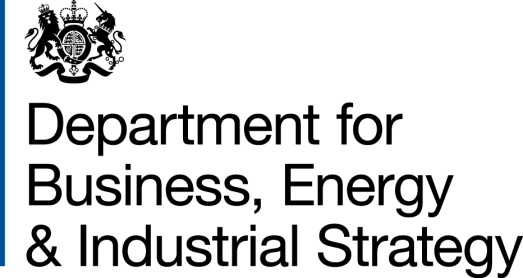 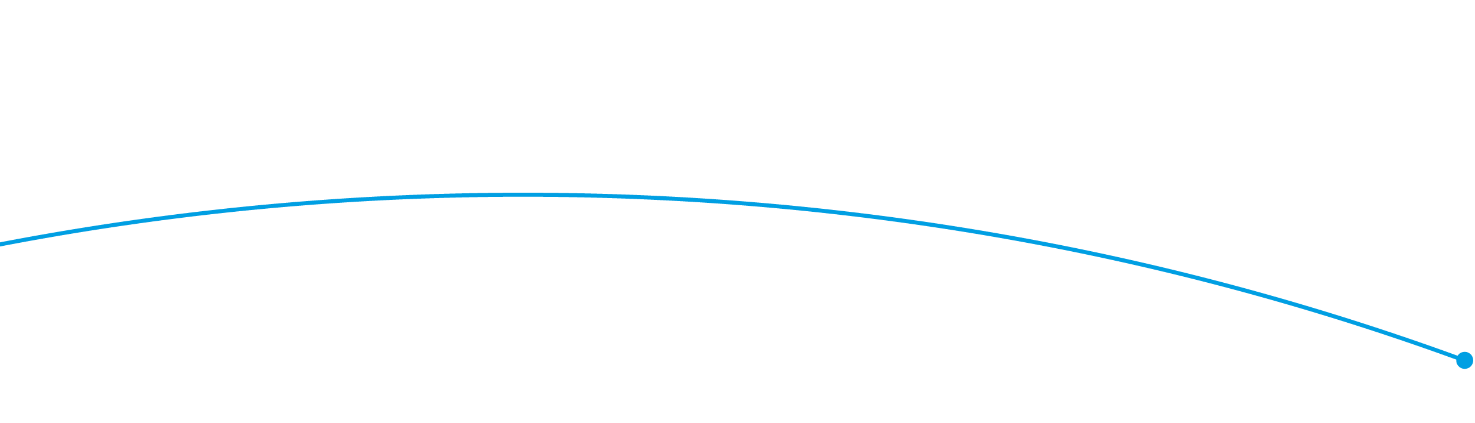 